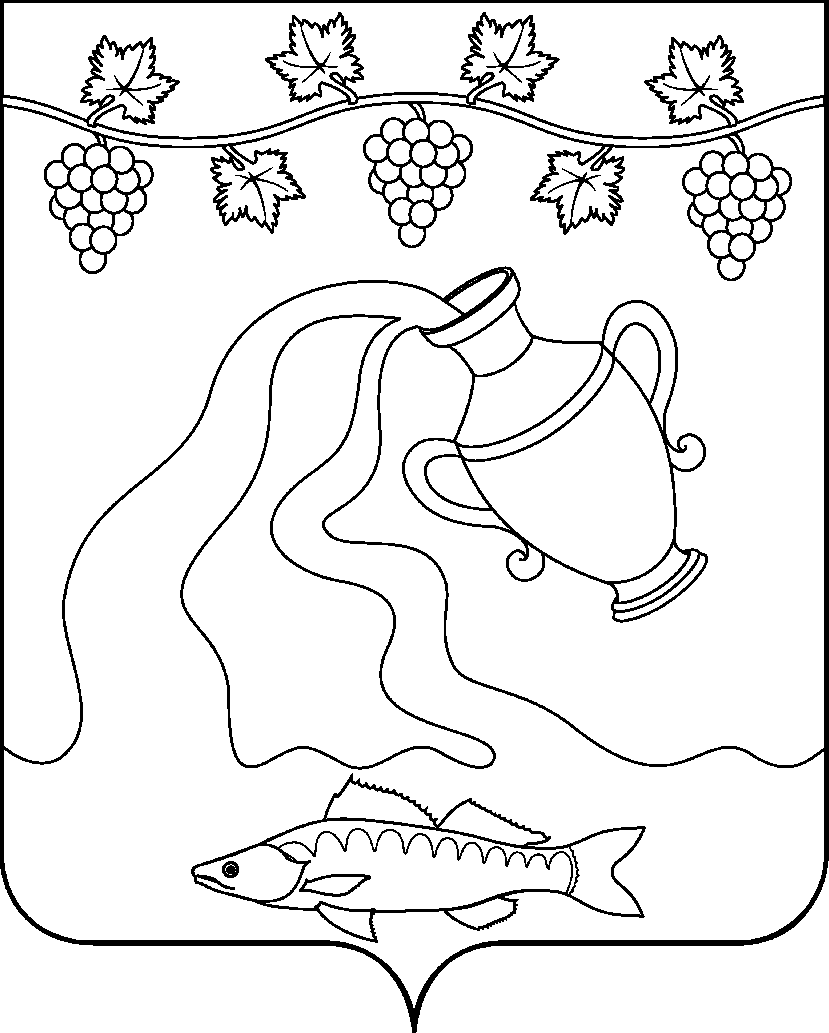 АДМИНИСТРАЦИЯ  КУРЧАНСКОГО СЕЛЬСКОГО ПОСЕЛЕНИЯТЕМРЮКСКОГО РАЙОНАПОСТАНОВЛЕНИЕот 10.06.2019 г.                                                                                          № 140ст-ца КурчанскаяОб утверждении Порядка проведения открытого конкурса по отбору организации для оказания ритуальных услуг по погребению на территории Курчанского сельского поселения Темрюкского районаВ соответствии с Федеральным законом от 12 января 1996 года № 8-ФЗ «О погребении и похоронном деле», Федеральным законом от 6 октября 
2003 года № 131-ФЗ «Об общих принципах организации местного самоуправления в Российской Федерации», Указом Президента Российской Федерации от 29 июня 1996 № 1001 «О гарантиях прав граждан на предоставление услуг по погребению умерших», Порядком деятельности общественных кладбищ на территории Курчанского сельского поселения Темрюкского района и Положением о порядке деятельности специализированных служб по вопросам похоронного дела в Курчанском сельском поселении Темрюкского района, утвержденными решением L сессии Совета Курчанского сельского поселения Темрюкского района III созыва от 20 апреля 2017 года № 196, п о с т а н о в л я е т:1. Утвердить Порядок проведения открытого конкурса по отбору организации для оказания ритуальных услуг по погребению на территории Курчанского сельского поселения (далее -Порядок).2. Общему отделу (Шевченко) обнародовать настоящее постановление и официально опубликовать (разместить) на официальном сайте муниципального образования Темрюкского района в информационно – телекоммуникационной сети «Интернет», а также на сайте администрации Курчанского сельского поселения Темрюкского района.3. Контроль за выполнением настоящего постановления оставляю за собой.4. Постановление вступает в силу на следующий день после его официального опубликования. Глава Курчанского сельского поселенияТемрюкского района 	             В.П.ГришковПРИЛОЖЕНИЕк постановлению администрации Курчанского сельского поселения Темрюкского районаот ______________№________Порядок проведения открытого конкурса по отбору организации для оказания ритуальных услуг по погребению на территории Курчанского сельского поселения Темрюкского районаОбщие положения1.1. Порядок регулирует вопросы организации, подготовки и проведения открытого конкурса (далее - конкурс) по отбору организации для оказания ритуальных услуг по погребению на территории Курчанского сельского поселения Темрюкского района.1.2. Организатором конкурса и заказчиком является Администрация Курчанского сельского поселения Темрюкского района (далее - организатор конкурса, заказчик).1.3. Конкурс проводится в соответствии с Федеральным законом от
12 января 1996 года № 8-ФЗ «О погребении и похоронном деле», Федеральным законом от 06 октября 2003 года № 131-ФЗ «Об общих принципах организации местного самоуправления в Российской Федерации», Указом Президента Российской Федерации от 29 июня 1996 года № 1001 «О гарантиях прав граждан на предоставление услуг по погребению умерших», о порядке деятельности общественных кладбищ на территории Курчанского сельского поселения и Положения о порядке деятельности специализированных служб по вопросам похоронного дела в Курчанском сельском поселении Темрюкского района, утвержденными решением L сессии Совета Курчанского сельского поселения Темрюкского района от 20 апреля 2017 года № 196.1.4. Конкурс проводится с целью определения организации для оказания ритуальных услуг по погребению на территории Курчанского сельского поселения Темрюкского района.1.5. Форма торгов – конкурс, по результатам которого заключается договор.1.6. В конкурсе вправе принимать участие любое юридическое лицо независимо от организационно-правовой формы, формы собственности, места нахождения и места происхождения капитала, либо индивидуальные предприниматели без образования юридического лица.1.7. Предметом конкурса является право на заключение договора на оказание ритуальных услуг (гарантированный перечень услуг по погребению) по погребению на территории Курчанского сельского поселения (далее -договор). 1.8. Конкурс проводит конкурсная комиссия, создаваемая организатором конкурса.1.9. Конкурсная комиссия рассматривает документы на участие в конкурсе, принимает решение о допуске участника, подавшего заявку на участие в конкурсе (далее – претендент), к участию в конкурсе, определяет победителя конкурса.1.20. Конкурсную комиссию возглавляет председатель, в его отсутствие обязанности председателя исполняет заместитель председателя.1.21. Председатель конкурсной комиссии руководит деятельностью конкурсной комиссии, проводит заседания конкурсной комиссии, объявляет победителя конкурса.1.22. Конкурсная комиссия правомочна осуществлять свои функции, если на заседании присутствуют не менее 50 процентов общего числа ее членов. Решения конкурсной комиссии принимаются голосованием простым большинством голосов присутствующих на заседании членов конкурсной комиссии. При равенстве голосов голос председателя конкурсной комиссии является решающим.1.23. Решения конкурсной комиссии оформляются протоколами, которые подписывают все члены конкурсной комиссии, принявшие участие в заседании.1.24. Члены конкурсной комиссии вправе письменно изложить особое мнение, которое прилагается к протоколу. В случае необходимости конкурсная комиссия вправе проверить достоверность документов, представленных на конкурс, посредством запросов и обследований в установленном законодательством порядке.Подготовка к проведению конкурсаОрганизатор конкурса:- принимает Постановление о создании конкурсной комиссии;- утверждает конкурсную документацию;- обеспечивает публикацию извещения о проведении конкурса;- знакомит претендентов с конкурсной документацией;- ведёт переписку по всем вопросам, касающимся проведения конкурса;- заключает договор с победителем конкурса.Организатор конкурса принимает решение о проведении конкурса в следующих случаях:- в целях выбора организации для оказания ритуальных услуг по погребению на территории Курчанского сельского поселения;- включения в реестр кладбищ вновь открываемого места (мест) под захоронения;а также Организатор конкурса принимает решение:- досрочного расторжения договора;- истечения срока действия договора.Извещение о проведении конкурса не менее чем за 30 дней до дня окончания приёма документов на участие в конкурсе размещаются на официальном сайте Администрации Курчанского сельского поселения в сети «Интернет» (далее - официальный сайт).Извещение о проведении конкурса должно содержать следующие сведения: -форма проведения конкурса;- порядок проведения конкурса;- наименование и адрес организатора конкурса;- порядок и место предоставления конкурсной документации;- порядок и место подачи документов на участие в конкурсе;- день начала и окончания приема документов на участие в конкурсе;- предмет конкурса;- критерии оценки участников конкурса;- срок заключения договора с победителем конкурса;- день, время и место вскрытия конвертов с документами на участие в конкурсе.Конкурсная документация предоставляется претендентам на основании их письменного заявления либо при обращении претендента лично по адресу, указанному в извещении о проведении конкурса. За конкурсную документацию плата не взимается.Конкурсная документация должна содержать:- наименование и адрес организатора конкурса;- сведения о порядке, месте и сроке подачи документов на участие в конкурсе;- день, время и место вскрытия конвертов с документами на участие в конкурсе;- сроки рассмотрения поступивших документов на участие в конкурсе;- форму заявки на участие в конкурсе;- требования, установленные организатором конкурса; - проект договора и срок его заключения с победителем конкурса.В случае изменения сроков или иных условий проведения ранее объявленного конкурса организатор конкурса обязан известить об этом претендентов не позднее чем за 3 рабочих дня до наступления ранее намеченного срока проведения конкурса и разместить информацию в официальном печатном издании и на официальном сайте. Изменение предмета конкурса не допускается. При этом срок подачи документов на участие в конкурсе должен быть продлен так, чтобы со дня размещения в официальном печатном издании и на официальном сайте изменений, внесенных в извещение о проведении конкурса, до дня окончания приема документов на участие в конкурсе срок составлял не менее 10 (десяти)дней. Для участия в конкурсе претендент подает следующие документы:- заявку на участие в конкурсе согласно форме, установленной конкурсной документацией;- копию свидетельства о государственной регистрации юридического лица, копию свидетельства о постановке на учет в налоговом органе, копию устава, выписку из Единого государственного реестра юридических лиц или нотариально заверенную копию указанной выписки, полученную не ранее чем за шесть месяцев до дня размещения на официальном сайте извещения о проведении открытого конкурса - для юридических лиц;- копию свидетельства о государственной регистрации физического лица в качестве индивидуального предпринимателя, копию свидетельства о постановке на учет в налоговом органе, выписку из Единого государственного реестра индивидуальных предпринимателей или нотариально заверенную копию указанной выписки, полученную не ранее чем за шесть месяцев до дня размещения на официальном сайте извещения о проведении открытого конкурса - для индивидуальных предпринимателей;- копию решения или приказа о назначении (избрании) физического лица на должность, в соответствии с которым такое физическое лицо обладает правом действовать без доверенности от имени претендента, в отношении руководителя, доверенность на осуществление действий от имени претендента в случае если от имени претендента действует иное лицо;- опись документов.2.9. Заявка и все документы (в том числе опись документов), входящие в состав заявки на участие в конкурсе должны быть прошиты и пронумерованы, скреплены печатью претендента (при наличии). Документы на участие в конкурсе подаются в запечатанном конверте с отметкой «Для участия в открытом конкурсе на право заключения договора на оказание ритуальных услуг (гарантированный перечень услуг по погребению) по погребению на территории Курчанского сельского поселения». Участник Конкурса вправе не указывать на таком конверте свое фирменное наименование, почтовый адрес (для юридического лица) или фамилию, имя, отчество, сведения о месте жительства (для индивидуального предпринимателя).2.10. Поступившие документы на участие в конкурсе регистрируются организатором конкурса в журнале регистрации поступивших документов на участие в конкурсе с присвоением порядкового номера в соответствии с очередностью их поступления.2.11. Претендент несет ответственность за достоверность сведений, представленных в документах на участие в конкурсе.2.12. Зарегистрированные документы на участие в конкурсе передаются на рассмотрение конкурсной комиссии.2.13. Документы на участие в конкурсе, поданные после дня и времени окончания приема документов на участие в конкурсе, указанного в извещении и конкурсной документации о проведении конкурса, не рассматриваются. Конверты с документами на участие в конкурсе вскрываются (в случае, если на конверте не указаны почтовый адрес (для юридического лица) или сведения о месте жительства (для индивидуального предпринимателя) участника конкурса), и в тот же день такие конверты и такие заявки возвращаются участникам Конкурса.2.14. Претенденты имеют право отозвать или изменить документы на участие в конкурсе до даты и времени окончания приема документов на участие в конкурсе.Проведение конкурса, подведение итогов, определение победителя конкурсаВскрытие конвертов с документами на участие в конкурсе происходит публично в день и время, указанные в конкурсной документации.Председатель конкурсной комиссии вскрывает конверт с документами на участие в конкурсе и оглашает содержащуюся в нем информацию.Протокол рассмотрения документов на участие в конкурсе подписывается членами конкурсной комиссии не позднее 5 рабочих дней после вскрытия конвертов с заявками на участие в конкурсе. В протоколе указываются наименование юридического лица либо фамилия, имя, отчество индивидуального предпринимателя, подавшего документы на участие в конкурсе, почтовый адрес, список документов на участие в конкурсе, решение о допуске претендента к участию в конкурсе и признании участником конкурса или об отказе в допуске к участию в конкурсе и признании участником конкурса. Решение об отказе в допуске к участию в конкурсе и признании участником конкурса принимается в случае несоблюдения претендентом положений пунктов 2.8, 2.9. Порядка.Любой претендент имеет право присутствовать при вскрытии конвертов с документами на участие в конкурсе.Претендентам не позднее дня, следующего за днем подписания протокола рассмотрения документов на участие в конкурсе, направляются уведомления о принятых конкурсной комиссией решениях.В случае если конкурсной комиссией в результате рассмотрения документов на участие в конкурсе принято решение об отказе в допуске к участию в конкурсе всех претендентов конкурс признается несостоявшимся. При этом организатор конкурса принимает решение о повторном проведении конкурса.В случае если конкурсной комиссией принято решение о допуске к участию в конкурсе только одного претендента, конкурс признается несостоявшимся. При этом конкурсная комиссия в течение трех рабочих дней со дня подписания протокола рассмотрения документов, передает такому претенденту конкурса проект договора. Такой претендент не вправе отказаться от заключения договора.Решение об отстранении претендента от участия в конкурсе принимается в случае установления недостоверности сведений, содержащихся в документах, представленных претендентом, установления факта проведения ликвидации претендента юридического лица или принятия арбитражным судом решения о признании претендента - юридического лица, индивидуального предпринимателя банкротом и об открытии конкурсного производства, факта приостановления деятельности такого претендента в порядке, предусмотренном Кодексом Российской Федерации об административных правонарушениях, факта наличия у такого претендента задолженности по начисленным налогам, сборам и иным обязательным платежам в бюджеты любого уровня или государственные внебюджетные фонды за прошедший календарный год, размер которой превышает двадцать пять процентов балансовой стоимости активов такого претендента по данным бухгалтерской отчетности за последний завершенный отчетный период, при условии, что претендент не обжалует наличие указанной задолженности в соответствии с законодательством Российской Федерации и решение по такой жалобе на день рассмотрения заявки на участие в конкурсе не принято.В течение 5 рабочих дней со дня подписания протокола рассмотрения документов на участие в конкурсе конкурсная комиссия осуществляет оценку участников конкурса (в соответствии с критериями, предусмотренными в пункте 4 Порядка).По результатам оценки участников конкурса подводятся итоги, и определяется победитель конкурса – участник конкурса, соответствующий всем требованиям и условиям конкурсной документации, набравший наибольшее количество баллов в целом по всему перечню оцениваемых критериев (итоговый балл). В случае равенства набранных участниками баллов победителем признается участник, документы на участие в конкурсе которым были поданы раньше. Решение конкурсной комиссии оформляется протоколом о подведении итогов конкурса, который подписывается всеми членами конкурсной комиссии не позднее 5 рабочих дней со дня подписания протокола рассмотрения документов на участие в конкурсе. В протоколе о подведении итогов конкурса указываются количество баллов, набранных участниками конкурса, наименование юридического лица либо фамилия, имя, отчество индивидуального предпринимателя, признанного победителем конкурса.Результаты конкурса могут быть обжалованы участниками конкурса в судебном порядке.В случае, если после определения победителя конкурса до заключения договора станут известны факты недостоверных сведений содержащихся в документах претендентов на участие в конкурсе или победитель конкурса откажется либо уклонится  от заключения договора, конкурсная комиссия без объявления дополнительного конкурса определяет среди оставшихся претендентов нового победителя конкурса – участника конкурса, набравшего наибольшее количество баллов в целом по всему перечню оцениваемых критериев (итоговый балл) среди участников, не признанных победителями конкурса. В случае равенства набранных участниками баллов победителем признается участник, документы на участие в конкурсе которым были поданы раньше.Организатор конкурса не позднее 10 (десяти) рабочих дней со дня подписания протокола о подведении итогов конкурса извещает участников о результатах конкурса и размещает в официальном печатном издании и на официальном сайте сообщение о победителе конкурса. Критерии оценки участников конкурсаТаблица определения потребителя конкурса Заключение договора  В течение 5 рабочих дней после подписания протокола о подведении итогов конкурса организатор конкурса направляет победителю конкурса 2 экземпляра договора для подписания.Если победитель конкурса в течение 10 рабочих дней со дня подписания протокола о подведении итогов конкурса не представил подписанный договор организатору конкурса, то он признается уклонившимся от заключения договора. В таком случае, организатор конкурса вправе обратиться в суд с иском о понуждении победителя конкурса заключить договор, о возмещении убытков, причиненных уклонением от заключения договора, либо заключить договор с участником конкурса, в заявке на участие в конкурсе которого присвоен второй номер.Договор заключается сроком на 3 (три) года без права последующего пролонгирования. Заключительные положенияВопросы, не урегулированные настоящим Порядком, регулируются законодательством Российской Федерации.Заместитель главы Курчанского сельского поселения Темрюкского района                                                                            Е.А. КулиничNп/пНаименование критерияКоличествобаллов1231.Наличие специализированного транспорта для предоставления ритуальных услуг в соответствии с конкурсной документацией (на основании представленных документов: паспорт ТС и договор аренды или др. документов)1.наличие101.отсутствие02.Наличие персонала для оказания ритуальных услуг (на основании трудового договора или других договорных отношений)2.наличие102.отсутствие03.Наличие помещения для приема заявок (на основании правоустанавливающего документа на помещение или договора аренды, или других документов)3.наличие103.отсутствие0